GRUPA ,,DELFINKI”                                                              Czwartek 15 .IV. 2021 r.Temat ,, Nasze rady na odpady”Zadania:1.Wyjaśnienie znaczenia słowa recykling.  W tym miejscu  musisz poprosić rodzica o wytłumaczenie ci tego trudnego słowa, możecie wspólnie zobaczyć krótki film „Edka porady jak wykorzystać odpady”   Link do filmu:https://www.youtube.com/watch?v=KncImAMfo-QSegregujemy śmieci”- obejrzyj ilustracje poniżej i zapamiętaj do jakiego kosza należy wrzucać śmieci i odpady.  Wymień , jakie rzeczy wrzucamy do każdego z koszy np. gazeta, tektura, pudełko po butach….. itd. ( 5, 6 latki) Przeczytaj napisy ( 6 latki)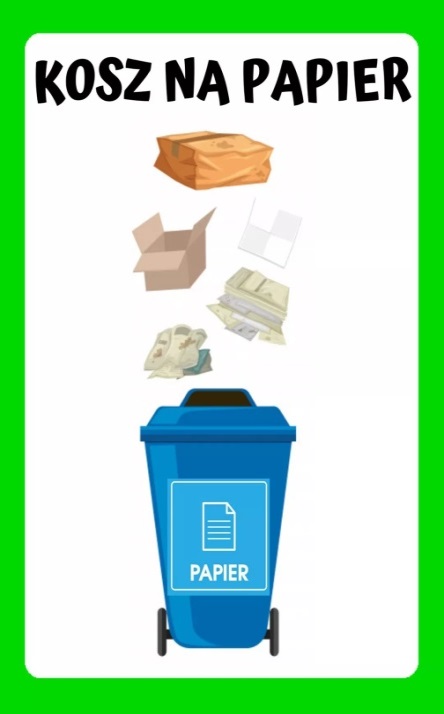 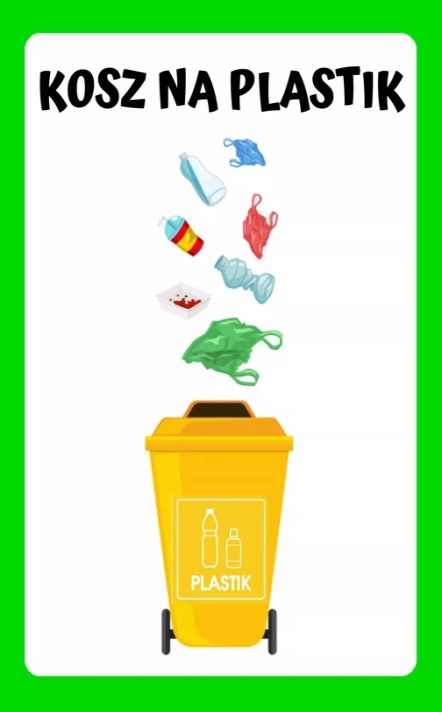 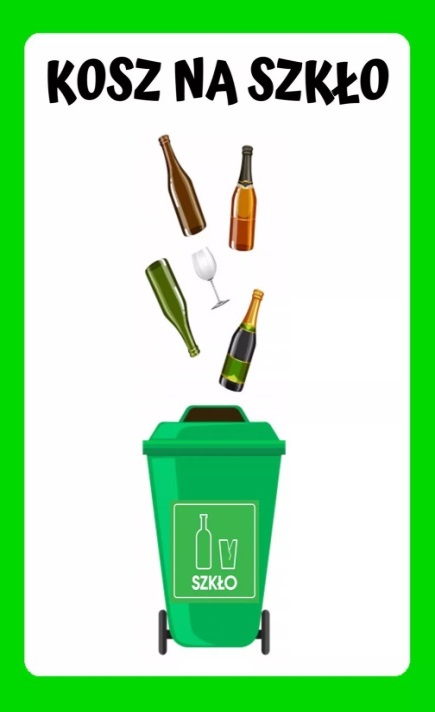 Karta pracy, cz. 4,  str 5.−Naucz się  rymowanki. Mów ją i rytmicznie.                                                                           –Przeczytajcie / nazwij, co można wrzucać do poszczególnych pojemników. Narysujcie odpowiednie przedmioty. Zaproponuj, w jaki sposób można wykorzystać odpady. ….może np. do zrobienia papierowego kwiatka z gazety i rolki po papierze Zachęcam do spaceru na świeżym powietrzu połączonego z obserwacją przyrody i tego, co wokół.  – budzenie zainteresowania stanem czystości najbliższego środowiska- obserwowanie miejsc czystych ekologicznie oraz takich (jeżeli wystąpi taka możliwość), gdzie widać niszczycielski wpływ człowieka- omówienie i wyciągnięcie wniosków -  dzielenie się swoimi wrażeniami.,,Ekologia”- wyjaśnienie terminu/ znaczenia słowa m.in. w nawiązaniu do spaceru, obserwacji i własnych doświadczeń. Oraz wiersza  „ Ekologia” W. Drabik – 
Ekologia- mądre słowo,
a co znaczy- powiedź, sowo?
Sowa chwilę pomyślała
i odpowiedź taką dała:
„To nauka o zwierzakach,
lasach, rzekach, ludziach, ptakach.
Mówiąc krótko, w paru zdaniach,
o wzajemnych powiązaniach
między nami, bo to wszystko
to jest nasze środowisko.
Masz je chronić i szanować”
- powiedziała mądra sowa....Opowiedz historyjkę obrazkową, buduj ładne długie zdania, łącz ze sobą fakty 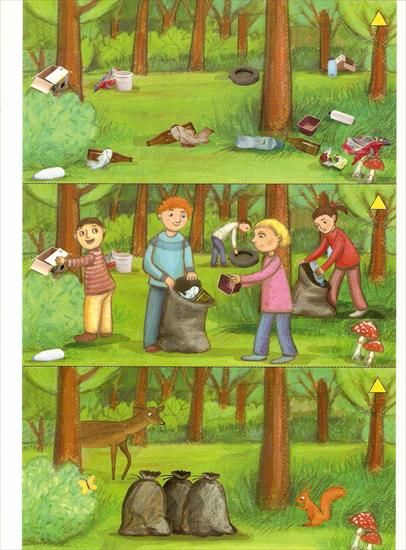 Ćwiczenie w książce różowej ( 5 latki ) str 22 – policz kropki na kostce i pokoloruj taką liczbę wskazanych obrazków np. 5 serduszek na czerwono…Ćwiczenie w książce białej ( 6 latki)  str 73, 74 DLA CHĘTNYCH Poćwicz dodawanie na klockach np. 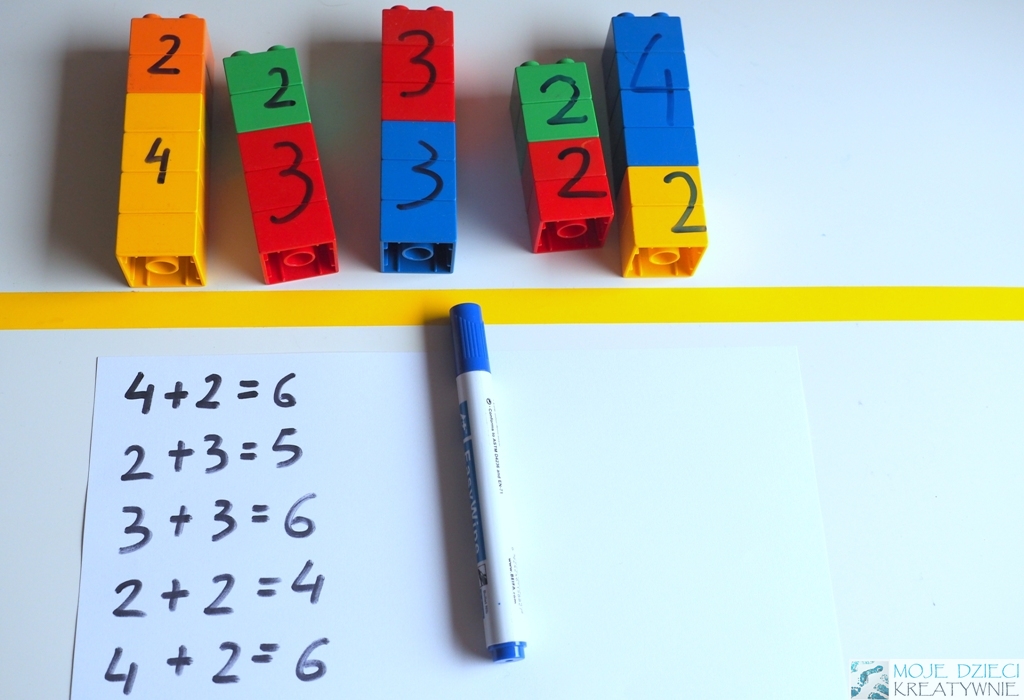 Pozdrawiam serdecznie i dziękuję za dzisiejsze spotkanie.    p.Gosia